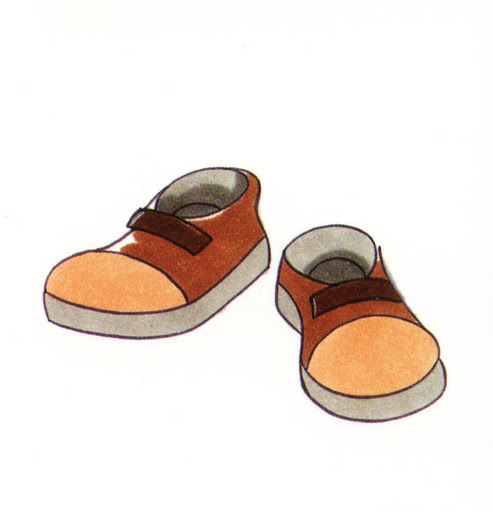        ZAPATOS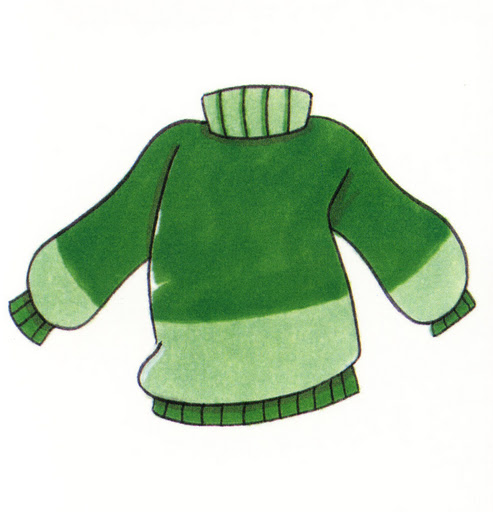                JERSEY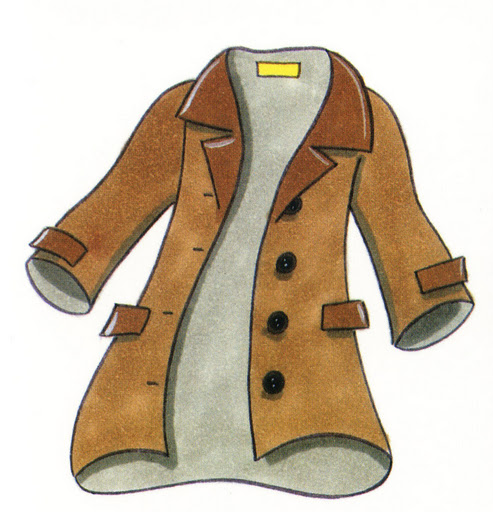            ABRIGO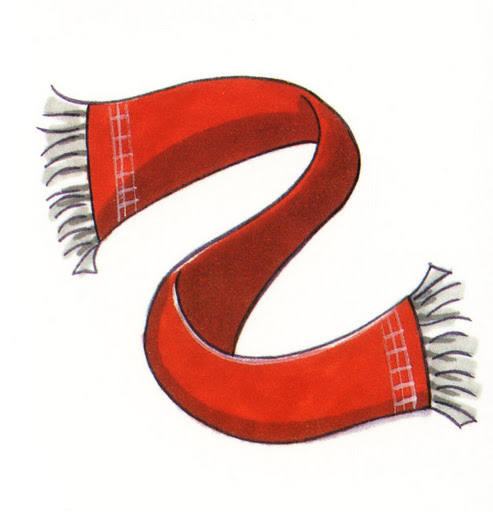           BUFANDA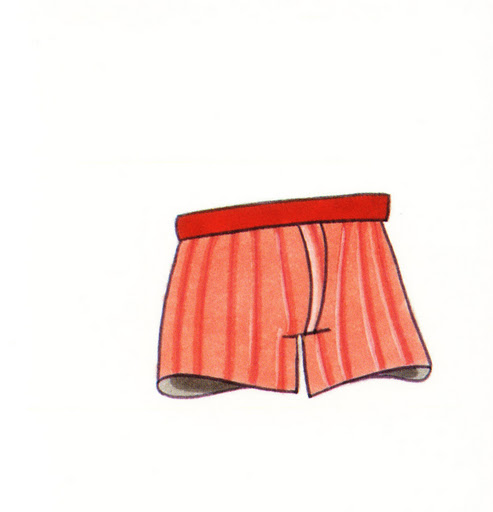                CALZONCILLO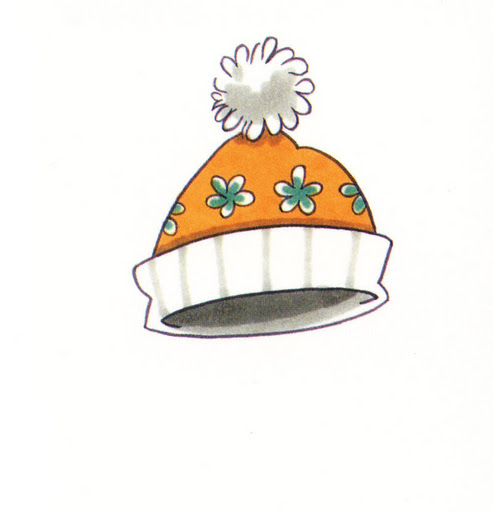                 GORRO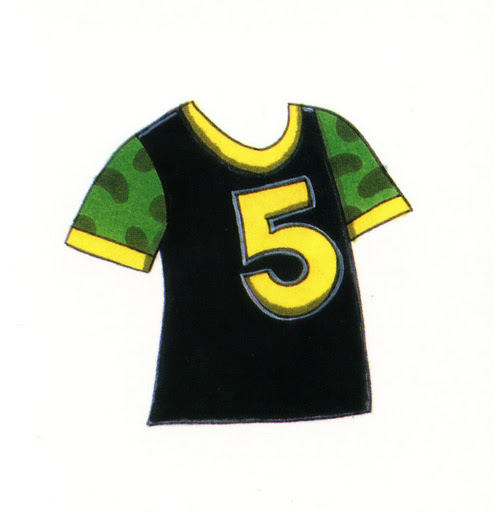              CAMISETA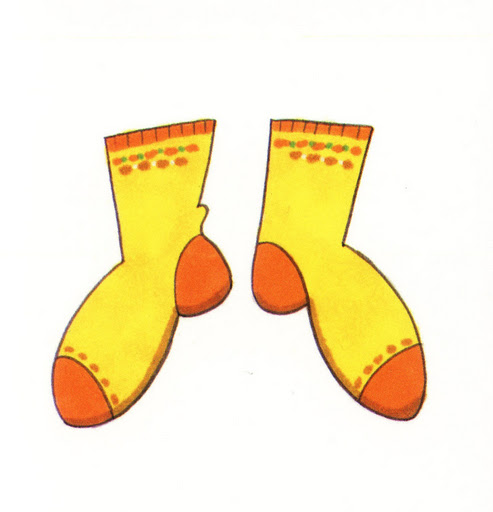                CALCETINES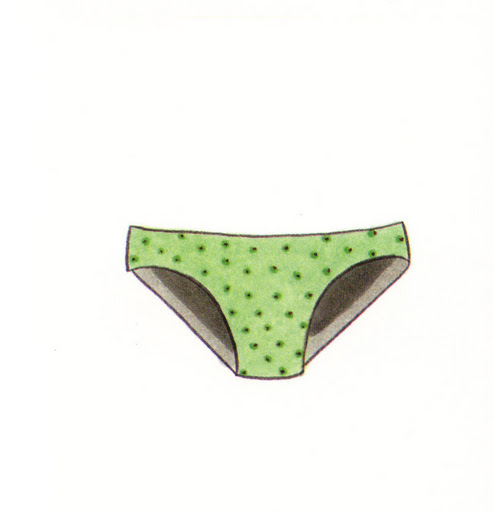                  BRAGUITA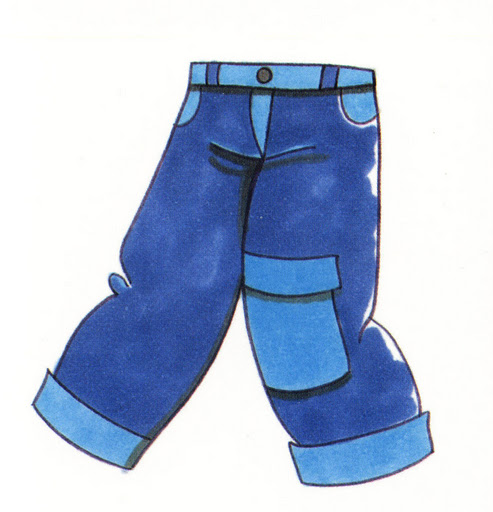           PANTALÓN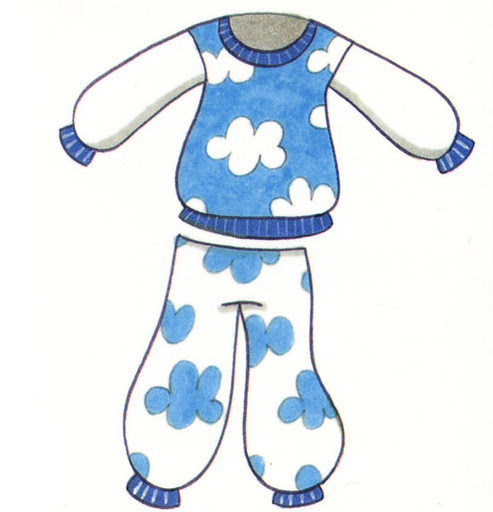                PIJAMA